Table S2. The detail comparison results of correlation ship between tumour infiltrating immune cells and risk sore.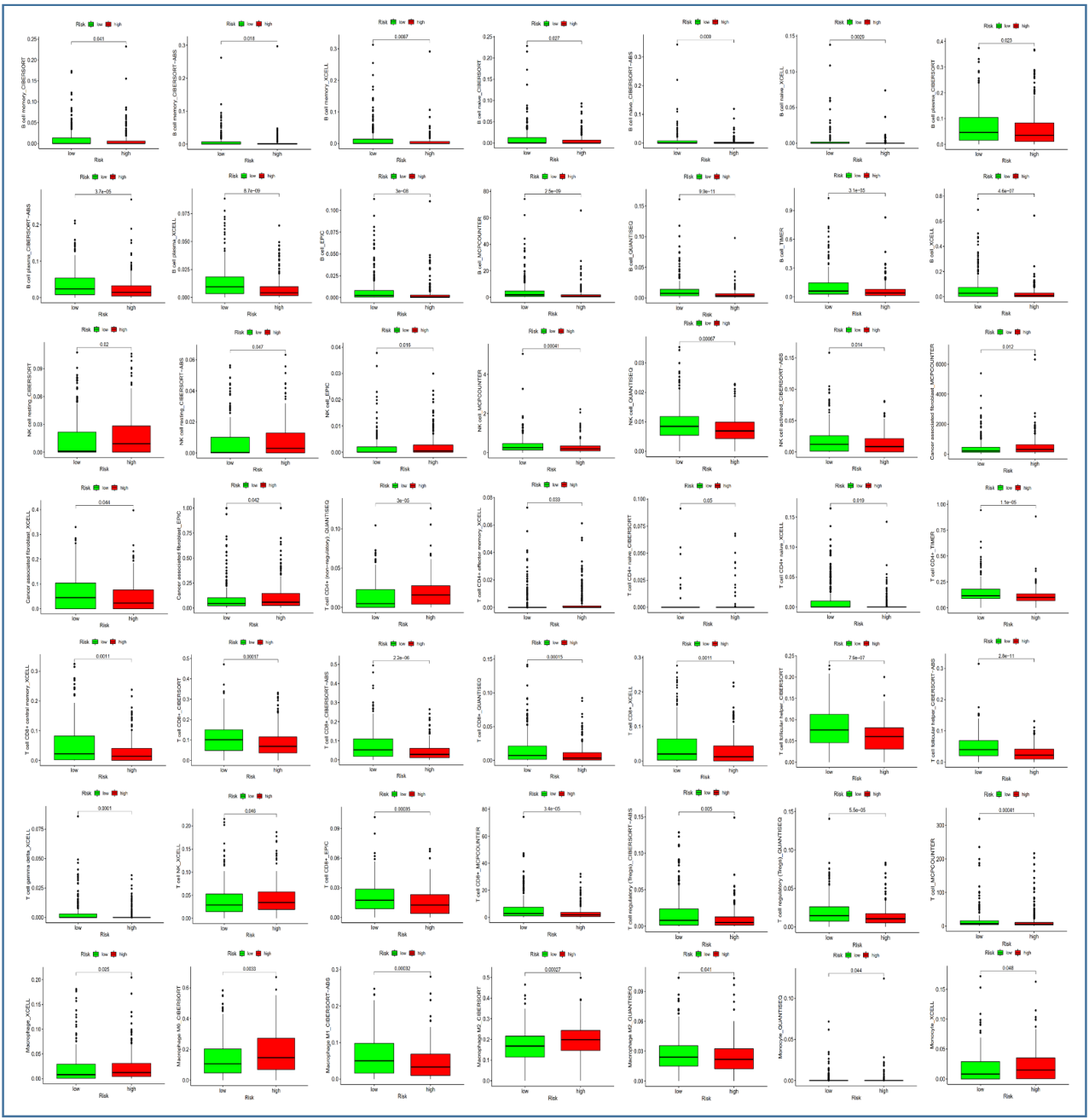 Figure S1. The representative results of the evaluation of tumor infiltrating immune cells with risk assessment model.immune cell_methodcorpvalueB cell memory_CIBERSORT-0.118540.008624B cell memory_CIBERSORT-ABS-0.134940.002763B cell memory_XCELL-0.204165.22E-06B cell naive_CIBERSORT-0.089140.048608B cell naive_CIBERSORT-ABS-0.113820.011693B cell naive_XCELL-0.148310.000992B cell plasma_CIBERSORT-0.117780.009066B cell plasma_CIBERSORT-ABS-0.223965.48E-07B cell plasma_XCELL-0.323951.96E-13B cell_EPIC-0.317286.38E-13B cell_MCPCOUNTER-0.339111.19E-14B cell_QUANTISEQ-0.362411.18E-16B cell_TIMER-0.261534.18E-09B cell_XCELL-0.319264.51E-13Cancer associated fibroblast_EPIC0.1360370.002547Cancer associated fibroblast_MCPCOUNTER0.1569590.000488Cancer associated fibroblast_XCELL-0.121110.007274Class-switched memory B cell_XCELL-0.272059.21E-10Endothelial cell_EPIC-0.126140.005169Eosinophil_CIBERSORT0.1417970.001651Eosinophil_CIBERSORT-ABS0.1422030.001601Hematopoietic stem cell_XCELL-0.104630.020533immune score_XCELL-0.184194.10E-05Macrophage M0_CIBERSORT0.1627770.000297Macrophage M1_CIBERSORT-ABS-0.173610.000112Macrophage M2_CIBERSORT0.200217.98E-06Macrophage M2_QUANTISEQ-0.132740.003241Macrophage_XCELL0.1092640.015532Mast cell activated_CIBERSORT-0.130450.00382Mast cell activated_CIBERSORT-ABS-0.154510.000599Mast cell resting_CIBERSORT0.1625950.000301Mast cell resting_CIBERSORT-ABS0.1089450.015838microenvironment score_XCELL-0.184493.98E-05Monocyte_QUANTISEQ-0.120140.007761Monocyte_XCELL0.143290.001472Myeloid dendritic cell_MCPCOUNTER-0.199528.59E-06Neutrophil_QUANTISEQ0.1123130.012858Neutrophil_TIMER-0.110030.014815NK cell activated_CIBERSORT-ABS-0.168170.000184NK cell resting_CIBERSORT0.1649150.000246NK cell resting_CIBERSORT-ABS0.1440620.001386NK cell_MCPCOUNTER-0.202076.54E-06NK cell_QUANTISEQ-0.18493.82E-05Plasmacytoid dendritic cell_XCELL-0.097140.031566T cell CD4+ (non-regulatory)_QUANTISEQ0.2463773.29E-08T cell CD4+ effector memory_XCELL0.1315690.003527T cell CD4+ naive_CIBERSORT0.1043080.020923T cell CD4+ naive_CIBERSORT-ABS0.1040960.021186T cell CD4+ naive_XCELL-0.15310.000673T cell CD4+_TIMER-0.210512.59E-06T cell CD8+ central memory_XCELL-0.191392.00E-05T cell CD8+ effector memory_XCELL-0.093840.037841T cell CD8+_CIBERSORT-0.219978.78E-07T cell CD8+_CIBERSORT-ABS-0.264362.80E-09T cell CD8+_EPIC-0.228963.00E-07T cell CD8+_MCPCOUNTER-0.228653.12E-07T cell CD8+_QUANTISEQ-0.207773.52E-06T cell CD8+_TIMER-0.089350.04807T cell CD8+_XCELL-0.190132.27E-05T cell follicular helper_CIBERSORT-0.287528.82E-11T cell follicular helper_CIBERSORT-ABS-0.361181.52E-16T cell gamma delta_XCELL-0.179766.29E-05T cell NK_XCELL0.1390890.002029T cell regulatory (Tregs)_CIBERSORT-0.117790.009057T cell regulatory (Tregs)_CIBERSORT-ABS-0.183134.54E-05T cell regulatory (Tregs)_QUANTISEQ-0.212092.17E-06T cell_MCPCOUNTER-0.222636.42E-07